金鹰添润定期开放债券型发起式证券投资基金2019年半年度报告摘要2019年6月30日基金管理人：金鹰基金管理有限公司基金托管人：兴业银行股份有限公司报告送出日期：二〇一九年八月二十三日1  重要提示1.1 重要提示基金管理人的董事会、董事保证本报告所载资料不存在虚假记载、误导性陈述或重大遗漏，并对其内容的真实性、准确性和完整性承担个别及连带的法律责任。本半年度报告已经三分之二以上独立董事签字同意，并由董事长签发。基金托管人兴业银行股份有限公司根据本基金合同规定，于2019年8月22日复核了本报告中的财务指标、净值表现、利润分配情况、财务会计报告、投资组合报告等内容，保证复核内容不存在虚假记载、误导性陈述或者重大遗漏。基金管理人承诺以诚实信用、勤勉尽责的原则管理和运用基金资产，但不保证基金一定盈利。基金的过往业绩并不代表其未来表现。投资有风险，投资者在作出投资决策前应仔细阅读本基金的招募说明书及其更新。本半年度报告摘要摘自半年度报告正文，投资者欲了解详细内容，应阅读半年度报告正文。本报告中财务资料未经审计。本报告期自2019年1月1日起至6月30日止。2  基金简介2.1	基金基本情况2.2 基金产品说明2.3 基金管理人和基金托管人2.4 信息披露方式3  主要财务指标和基金净值表现3.1 主要会计数据和财务指标金额单位：人民币元3.2 基金净值表现3.2.1 基金份额净值增长率及其与同期业绩比较基准收益率的比较注：本基金的业绩比较基准是：中债综合（全价）指数收益率×80%+1年期银行定期存款利率（税后）×20%。3.2.2自基金转型以来基金份额累计净值增长率变动及其与同期业绩比较基准收益率变动的比较金鹰添润定期开放债券型发起式证券投资基金份额累计净值增长率与业绩比较基准收益率历史走势对比图（2018年3月28日至2019年6月30日）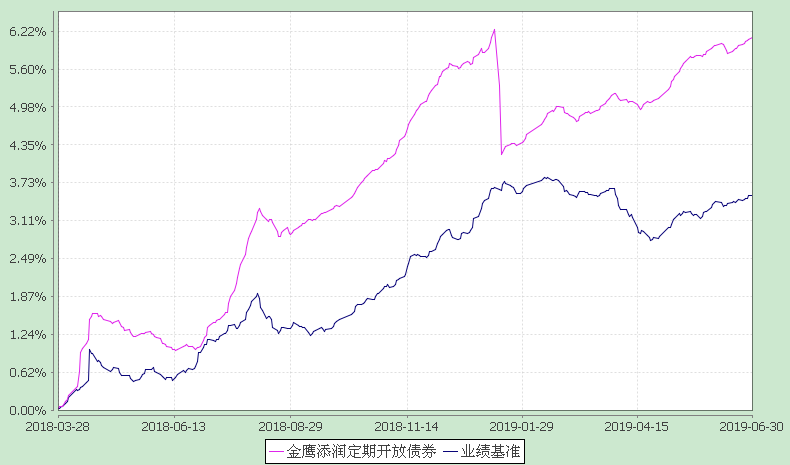 注：1、本基金由原金鹰添润纯债债券型证券投资基金于2018年3月28日转型而来；2、按基金合同和招募说明书的约定，本基金的建仓期为六个月，建仓期结束时各项资产配置比例符合基金合同的有关约定；3、本基金的业绩比较基准是：中债综合（全价）指数收益率×80%+1年期银行定期存款利率（税后）×20%。4  管理人报告4.1 基金管理人及基金经理情况4.1.1 基金管理人及其管理基金的经验经中国证监会证监基字[2002]97号文批准，金鹰基金管理有限公司于2002年12月25日成立，注册资本5.102亿元人民币。2011年12月公司获得特定客户资产管理计划业务资格，2013年7月子公司——广州金鹰资产管理有限公司成立。“以人为本、互信协作；创新谋变、挑战超越”是金鹰人的核心价值观。公司坚持价值投资为导向，着力打造高水准的投研团队，努力为投资者创造丰厚回报。截至报告期末，公司共有46只公募基金，管理规模550.88亿元。4.1.2 基金经理（或基金经理小组）及基金经理助理的简介注：1、任职日期和离任日期指公司公告聘任或解聘日期；2、证券从业的含义遵从行业协会颁布的《证券业从业人员资格管理办法》的相关规定。4.2 管理人对报告期内本基金运作遵规守信情况的说明本报告期内，本基金管理人严格遵守《证券投资基金法》和其他有关法律法规及其各项实施准则、基金合同、基金招募说明书的规定，本着诚实信用、勤勉尽责的原则管理和运用基金资产，在严格控制风险的基础上，为基金持有人谋求最大利益。本报告期内，基金运作合法合规，无出现重大违法违规或违反基金合同的行为，无损害基金持有人利益的行为。4.3 管理人对报告期内公平交易情况的专项说明4.3.1 公平交易制度的执行情况报告期内，公司严格执行证监会《证券投资基金管理公司公平交易制度指导意见》和公司内部公平交易制度，各投资组合按投资管理制度和流程独立决策，并在获得投资信息、投资建议和实施投资决策方面享有公平的机会。公司通过完善交易范围内各类交易的公平交易执行细则、严格的流程控制、持续的技术改进，确保公平交易原则的实现。同时通过投资交易系统中的公平交易功能执行交易，以尽可能确保公平对待各投资组合。报告期，公司对连续四个季度期间内、不同时间窗下（日内、3日内、5日内）公司管理的不同投资组合同向交易的交易价差进行分析，未发现违反公平交易制度的异常行为。4.3.2 异常交易行为的专项说明本报告期内，公司旗下所有投资组合参与的交易所公开竞价交易中，未出现同日反向交易成交较少的单边交易量超过该证券当日成交量的5%的情况。本报告期内，未发现本基金有可能导致不公平交易和利益输送的异常交易。4.4 管理人对报告期内基金的投资策略和业绩表现的说明4.4.1报告期内基金投资策略和运作分析回顾2019年上半年，经济基本面延续底部震荡。一季度地产投资和基建共同支撑经济短暂企稳，3月经济数据表现超预期；但二季度以来地产开发投资增速逐渐回落，带动地产投资下行；制造业投资差强人意，制造业PMI先在3月跳升至荣枯线上，又于5月再次回落至荣枯线下方，生产扩张需求放缓；基建难以独自支撑经济持续走好。消费方面总体表现较弱，而5月的数据跳升主要归功于5天劳动节小长假且假期错位造成的低基数。出口方面仍面临着贸易摩擦所带来的负面效应。CPI方面，上半年通胀有所上行，2019年5月CPI同比达到历史高位2.7%，主要归因于农产品价格的持续上涨，黑色系价格和原油价格也有所上行。受经济基本面的影响，债券市场上半年呈现先上后下的倒V走势。1月社融数据大幅超预期，股市走强，债市开启回调模式，振幅加大。3月，官方制造业PMI大幅回升，重返荣枯线上，引起债市剧烈反应；叠加降准预期波动，国债期货大跌，十年国债大幅上行，调整约15bp左右。4月以来，对于股市的强烈看多，叠加降准预期波动，带动债市极速上行，十年国开从开年至此已上行30bp；4月下旬，3月经济数据全部公布完毕，利好出尽，债市结束了恐慌期的上行，开始掉头向下；直到5月24日央行和银保监公布包商银行被接管并打破刚兑，市场有如惊弓之鸟，风险偏好骤然降低，中小银行为自保流动性率先卖出流动性好的资产，利率债抛盘严重，带动整体债券收益率急速上行；信用风险叠加流动性风险向整个金融市场蔓延，资金面和二级存单交投均出现断层情况，中小银行和中小非银均出现融资困难的情况，利于无风险资产，利率债和国股存单有所下行。央行见势紧急投放流动性，对金融机构进行结构化输血，DR001和DR007都不断下行，DR001最低跌破1%；债市恐慌情绪逐步缓和，整体债市收益率也同步下行，同时无风险利率下行更多，信用利差扩张。上半年我们维持之前的配置，获得稳定的票息收入；在保证流动性安全的基础上，尽量把握确定性的机会，兼顾交易性机会带来的超额收益。4.4.2 报告期内基金的业绩表现截至2019年6月30日，本基金报告期内基金份额净值为1.0266元，本报告期份额净值增长率为0.25%，同期业绩比较基准增长率为0.34%。4.5 管理人对宏观经济、证券市场及行业走势的简要展望展望2019年下半年，经济基本面方面，央行明确要抑制流动性过度流向房地产，表达了地产放松政策无望，地产投资将持续下行；制造业投资方面生产扩展需求放缓，减税降费政策影响有待观察；基建投资方面，近日大力发行专项债将对下半年基建投资构成进一步支撑，但财政政策空间有限，总体支持力度有限。消费方面难见改观。进出口方面，虽然中美将重启贸易谈判，但以特朗普变化无常的习性以及美国的诉求，无论最终是否谈妥，贸易方面都将受到一些负面影响。总体来讲，经济基本面大概率持续低位震荡，对债市构成利好，但不排除基建发力以及实体融资改善带来的经济短期企稳的情况。CPI方面，水果蔬菜价格有所回落带动食品分项回落；叠加原油价格下行，整体CPI较大可能掉头向下，总体通胀无忧。货币政策方面，受制于中美贸易战不确定性和包商事件内忧外患的格局，预计央行将维持宽松的货币政策不变。李克强总理也表示将采取有针对性的降息降准，以帮助小企业降低融资成本；而实体企业融资问题短期内改善有限，流动性将总体宽松充裕。这对债券市场构成利好；不过资金面断层现象短时间难以缓解，更利于无风险利率和好资质的高评级债券和存单。投资方面，我们将密切关注事件冲击带来的交易性和配置性机会，在确保组合良好流动性和安全性的前提下，力争有效控制并防范风险，竭力为持有人带来更高的回报。4.6 管理人对报告期内基金估值程序等事项的说明本基金管理人按照企业会计准则、中国证监会相关规定和基金合同关于估值的约定，对基金所持有的投资品种进行估值。本基金托管人根据法律法规要求履行估值及净值计算的复核责任。本基金管理人设有估值委员会，估值委员会由基金估值业务分管领导、督察长、基金估值核算负责人、基金会计、合规风控部人员及相关投研人员等组成。在特殊情况下，公司召集估值委员会会议，讨论和决策特殊估值事项，估值委员会集体决策，需到会的三分之二估值委员会成员表决通过。估值委员会负责组织制定和适时修订基金估值政策和程序，指导和监督整个估值流程。以上所有相关人员具备较高的专业能力和丰富的行业从业经验。为保证基金估值的客观独立，基金经理、投资经理可参与估值原则和方法的讨论，但不参与估值原则和方法的最终决策和日常估值的执行，一切以维护基金持有人利益为准则。本报告期内，参与估值流程各方之间不存在任何重大利益冲突。 本基金管理人已与中央国债登记结算有限责任公司、中债金融估值中心有限公司及中证指数有限公司签署服务协议，由其按约定分别提供银行间同业市场债券品种的估值数据及交易所交易的债券品种的估值数据、流通受限股票流动性折扣。4.7 管理人对报告期内基金利润分配情况的说明本基金本报告期内进行了1次利润分配。权益登记日2019年06月14日，每10份分配0.080元，共分配利润12,094,317.12元，其中现金分红12,094,315.01元，红利再投资2.11元。4.8 报告期内管理人对本基金持有人数或基金资产净值预警情形的说明本报告期内无应当说明的预警事项。5  托管人报告5.1 报告期内本基金托管人遵规守信情况声明本报告期内，本托管人严格遵守《中华人民共和国证券投资基金法》及其他有关法律法规、基金合同和托管协议的规定，诚信、尽责地履行了基金托管人义务，不存在损害本基金份额持有人利益的行为。5.2 托管人对报告期内本基金投资运作遵规守信、净值计算、利润分配等情况的说明本报告期内，本托管人根据国家有关法律法规、基金合同和托管协议的规定，对基金管理人在本基金的投资运作、基金资产净值的计算、基金收益的计算、基金费用开支等方面进行了必要的监督、复核和审查，未发现其存在任何损害本基金份额持有人利益的行为；基金管理人在报告期内，严格遵守了《证券投资基金法》等有关法律法规，在各重要方面的运作严格按照基金合同的规定进行。5.3 托管人对本半年度报告中财务信息等内容的真实、准确和完整发表意见本托管人认真复核了本半年度报告中的财务指标、净值表现、收益分配情况、财务会计报告、投资组合报告等内容，认为其真实、准确和完整，不存在虚假记载、误导性陈述或者重大遗漏。6	半年度财务会计报告（未经审计）6.1 资产负债表会计主体：金鹰添润定期开放债券型发起式证券投资基金报告截止日：2019年6月30日单位：人民币元注：截至本报告期末2019年6月30日，本基金份额净值为1.0266元，基金份额总额为1,511,789,624.88份。6.2 利润表会计主体：金鹰添润定期开放债券型发起式证券投资基金本报告期：2019年1月1日至2019年6月30日单位：人民币元注：本基金2018年3月28日转型后合同生效成立，上年度可比期间为2018年3月28日至2018年6月30日，下同。6.3 所有者权益（基金净值）变动表会计主体：金鹰添润定期开放债券型发起式证券投资基金本报告期：2019年1月1日至2019年6月30日单位：人民币元报表附注为财务报表的组成部分。本报告6.1至6.4，财务报表由下列负责人签署：基金管理人负责人：刘志刚，主管会计工作负责人：刘志刚，会计机构负责人：谢文君6.4 报表附注6.4.1 基金基本情况金鹰添润定期开放债券型发起式证券投资基金由金鹰添润纯债债券型证券投资基金转型而来。金鹰添润纯债债券型证券投资基金(简称"本基金")，经中国证券监督管理委员会（简称"中国证监会"）机构部函[2017]403号文《关于金鹰添润纯债债券型证券投资基金备案确认的函》批准，于2017年2月16日募集成立。本基金为契约型开放式，存续期限不定。本基金的基金管理人为金鹰基金管理有限公司，基金托管人为兴业银行股份有限公司。自2018年2月26日至2018年3月20日12:00，金鹰添润纯债债券型证券投资基金基金份额持有人大会以通讯方式召开，大会审议并通过了《关于金鹰添润纯债债券型证券投资基金转型相关事项的议案》。根据该议案，2018年3月28日为《金鹰添润定期开放债券型发起式证券投资基金基金合同》公告日，自该日起，《金鹰添润定期开放债券型发起式证券投资基金基金合同》生效，《金鹰添润纯债债券型证券投资基金基金合同》同时失效，金鹰添润纯债债券型证券投资基金正式变更为金鹰添润定期开放债券型发起式证券投资基金。基金代码不变，仍为004045，基金全称由“金鹰添润纯债债券型证券投资基金”变更为“金鹰添润定期开放债券型发起式证券投资基金”。基金合同当事人将按照《金鹰添润定期开放债券型发起式证券投资基金基金合同》享有权利并承担义务。6.4.2 会计报表的编制基础本基金的财务报表按照财政部颁布的企业会计准则(以下简称“企业会计准则”)和中国证监会发布的关于基金行业实务操作的有关规定编制，同时在具体会计核算和信息披露方面也参考了中国证券投资基金业协会发布的若干基金行业实务操作。6.4.3 遵循企业会计准则及其他有关规定的声明本基金财务报表的编制符合企业会计准则和中国证监会发布的关于基金行业实务操作的有关规定的要求，真实、完整地反映了本基金2019年6月30日的财务状况以及2019年1月1日起至2019年6月30日止期间的经营成果和基金净值变动情况。6.4.4 本报告期所采用的会计政策、会计估计与最近一期年度报告相一致的说明本基金本报告期所采用的会计政策与上年度会计报表一致。6.4.5 会计政策和会计估计变更以及差错更正的说明6.4.5.1会计政策变更的说明本基金在本报告期间无需说明的重大会计政策变更。6.4.5.2会计估计变更的说明本基金在本报告期间无需说明的重大会计估计变更。6.4.5.3差错更正的说明本基金在本报告期间无需说明的重大会计差错更正。6.4.6 税项根据财政部、国家税务总局财税[2008]1号《财政部、国家税务总局关于企业所得税若干优惠政策的通知》、2008年9月18日《上海、深圳证券交易所关于做好证券交易印花税征收方式调整工作的通知》、财税[2012]85号《关于实施上市公司股息红利差别化个人所得税政策有关问题的通知》、财税[2015]101号《关于上市公司股息红利差别化个人所得税政策有关问题的通知》、财税[2016]36号《关于全面推开营业税改征增值税试点的通知》、财税[2016]140号《关于明确金融房地产开发教育辅助服务等增值税政策的通知》、财税[2017]56号《关于资管产品增值税有关问题的通知》、财税[2017]90号《关于租入固定资产进项税额抵扣等增值税政策的通知》及其他相关税务法规和实务操作，主要税项列示如下：1. 证券投资基金(封闭式证券投资基金，开放式证券投资基金)管理人运用基金买卖股票、债券免征增值税；2018年1月1日起，公开募集证券投资基金运营过程中发生的其他增值税应税行为，以基金管理人为增值税纳税人，暂适用简易计税方法，按照3%的征收率缴纳增值税。2. 对证券投资基金从证券市场中取得的收入，包括买卖股票、债券的差价收入，股权的股息、红利收入，债券的利息收入及其他收入，暂不缴纳企业所得税。3. 对基金取得的股票股息、红利收入，由上市公司在收到相关扣收税款当月的法定申报期内向主管税务机关申报缴纳，从公开发行和转让市场取得的上市公司股票，持股期限在1个月以内(含1个月)的，其股息红利所得全额计入应纳税所得额；持股期限在1个月以上至1年(含1年)的，暂减按50%计入应纳税所得额；持股期限超过1年的，股息红利所得暂免征收个人所得税。上述所得统一适用20%的税率计征个人所得税。4. 对基金取得的债券利息收入，由发行债券的企业在向基金支付上述收入时代扣代缴20%的个人所得税，暂不缴纳企业所得税。5. 对于基金从事A股买卖，出让方按0.10%的税率缴纳证券(股票)交易印花税，对受让方不再缴纳印花税。6.4.7 关联方关系6.4.7.1本报告期存在控制关系或其他重大利害关系的关联方发生变化的情况本报告期存在控制关系或其他重大利害关系的关联方未发生变化。6.4.7.2 本报告期与基金发生关联交易的各关联方6.4.8 本报告期及上年度可比期间的关联方交易6.4.8.1 通过关联方交易单元进行的交易6.4.8.1.1 股票交易本基金本报告期内没有通过关联方交易单元进行股票交易。6.4.8.1.2 权证交易本基金本报告期内没有通过关联方交易单元进行权证交易。6.4.8.1.3 债券交易本基金本报告期内没有通过关联方交易单元进行债券交易。6.4.8.1.4 债券回购交易本基金本报告期内没有通过关联方交易单元进行债券回购交易。6.4.8.1.5 应支付关联方的佣金本基金本报告期内无应支付关联方的佣金。上述佣金按市场佣金率计算，以扣除中国证券登记结算公司收取的证管费、经手费和使用期间内由券商承担的证券结算风险基金后的净额列示。债券及权证交易不计佣金。该类佣金协议的服务范围还包括佣金收取方为本基金提供的证券投资研究成果和市场信息服务等。6.4.8.2 关联方报酬6.4.8.2.1 基金管理费单位：人民币元注：1、本基金的管理费按前一日基金资产净值的0.30%年费率计提。管理费的计算方法如下：H＝E×0.30%÷当年天数H为每日应计提的基金管理费E为前一日的基金资产净值2、基金管理费每日计提，逐日累计至每月月末，按月支付，由基金管理人向基金托管人发送基金管理费划款指令，基金托管人复核后于次月前5个工作日内从基金财产中一次性支付给基金管理人。若遇法定节假日、公休假等，支付日期顺延。6.4.8.2.2 基金托管费单位：人民币元注：1、本基金的托管费按前一日基金资产净值的0.10%年费率计提。托管费的计算方法如下：H＝E×0.10%÷当年天数H为每日应计提的基金托管费E为前一日的基金资产净值2、基金托管费每日计提，逐日累计至每月月末，按月支付，由基金管理人向基金托管人发送基金托管费划款指令，基金托管人复核后于次月前5个工作日内从基金财产中一次性支付给基金托管人。若遇法定节假日、公休假等，支付日期顺延。6.4.8.2.3 销售服务费本基金本报告期内没有应支付关联方的销售费。6.4.8.3 与关联方进行银行间同业市场的债券(含回购)交易本基金本报告期内没有与关联方进行银行间同业市场的债券（含回购）交易。6.4.8.4 各关联方投资本基金的情况6.4.8.4.1 报告期内基金管理人运用固有资金投资本基金的情况份额单位：份6.4.8.4.2 报告期末除基金管理人之外的其他关联方投资本基金的情况本报告期末及上年度末无除基金管理人之外的其他关联方投资本基金的情况。6.4.8.5 由关联方保管的银行存款余额及当期产生的利息收入单位：人民币元注：本基金清算备付金通过托管银行备付金账户转存于中国证券登记结算公司等结算账户；本报告期末清算备付金余额0.00元，清算备付金利息收入456.52元。6.4.8.6 本基金在承销期内参与关联方承销证券的情况本基金本报告期内无在承销期内参与关联方承销证券的情况。6.4.8.7 其他关联交易事项的说明6.4.8.7.1 其他关联交易事项的说明无。6.4.9 期末（2019年6月30日）本基金持有的流通受限证券6.4.9.1 因认购新发/增发证券而于期末持有的流通受限证券本基金本报告期末无认购/新发股票或债券流通受限情况。6.4.9.2 期末持有的暂时停牌等流通受限股票本基金本报告期末未持有流通受限股票。6.4.9.3 期末债券正回购交易中作为抵押的债券6.4.9.3.1 银行间市场债券正回购截至本报告期末2019年6月30日,本基金无银行间市场债券正回购交易中作为抵押的债券。6.4.9.3.2 交易所市场债券正回购截至本报告期末2019年6月30日，本基金无交易所市场债券正回购交易中作为抵押的债券。6.4.10 有助于理解和分析会计报表需要说明的其他事项1.公允价值(1) 不以公允价值计量的金融工具不以公允价值计量的金融资产和负债主要包括应收款项和其他金融负债，其账面价值接近于公允价值。(2) 以公允价值计量的金融工具(i) 金融工具公允价值计量的方法本基金对以公允价值进行后续计量的金融资产与金融负债根据对计量整体具有重大意义的最低层级的输入值确定公允价值计量层级。公允价值计量层次可分为：第一层次输入值是在计量日能够取得的相同资产或负债在活跃市场上未经调整的报价。第二层次输入值是除第一层次输入值外相关资产或负债直接或间接可观察的输入值。第三层次输入值是相关资产或负债的不可观察输入值。(ii)	各层级金融工具公允价值 于2019年6月30日，本基金持有的以公允价值计量的金融工具中属于第一层级的余额为82,811,000.00元，第二层级的余额为1,342,375,000.00元。无属于第三层级的金额。 (iii) 公允价值所属层级间的重大变动本基金本报告期内无公允价值所属层级间的重大变动。对于证券交易所上市的证券，若出现重大事项停牌、交易不活跃、或属于非公开发行等情况，本基金分别于停牌日至交易恢复活跃日期间、交易不活跃期间及限售期间将相关证券的公允价值列入第二层级或第三层级，上述事项解除时将相关证券的公允价值列入第一层级。2.除公允价值外，截至资产负债表日本基金无需要说明的其他重要事项。7  投资组合报告7.1 期末基金资产组合情况注：其他各项资产包括：交易保证金、应收利息、应收证券清算款、其他应收款、应收申购款、待摊费用。7.2 期末按行业分类的股票投资组合本基金本报告期内未进行股票投资。7.3 期末按公允价值占基金资产净值比例大小排序的前十名股票投资明细本基金本报告期内未进行股票投资。7.4报告期内股票投资组合的重大变动7.4.1 累计买入金额超出期初基金资产净值2%或前20名的股票明细本基金本报告期内未进行股票投资。7.5 期末按债券品种分类的债券投资组合金额单位：人民币元7.6期末按公允价值占基金资产净值比例大小排序的前五名债券投资明细金额单位：人民币元7.7 期末按公允价值占基金资产净值比例大小排序的前十名资产支持证券投资明细本基金本报告期内未投资资产支持证券。7.8 报告期末按公允价值占基金资产净值比例大小排序的前五名贵金属投资明细本基金本报告期内未投资贵金属。7.9 期末按公允价值占基金资产净值比例大小排序的前五名权证投资明细本基金本报告期内未投资权证。7.10 报告期末本基金投资的股指期货交易情况说明7.10.1 报告期末本基金投资的股指期货持仓和损益明细本基金本报告期内未投资股指期货。7.10.2 本基金投资股指期货的投资政策无。7.11报告期末本基金投资的国债期货交易情况说明7.11.1 报告期末本基金投资的国债期货持仓和损益明细无。7.11.2 本期国债期货投资评价本基金本报告期内未投资国债期货。7.12 本报告期投资基金情况7.12.1报告期末按公允价值占基金资产净值比例大小排序的基金投资明细本基金本报告期内未投资基金。	7.13 投资组合报告附注7.13.1本基金投资的前十名证券的发行主体本期没有出现被监管部门立案调查，或在报告编制日前一年内受到公开谴责、处罚的情形。7.13.2报告期内基金投资的前十名股票未超出基金合同规定的备选股票库。7.13.3期末其他各项资产构成单位：人民币元7.13.4期末持有的处于转股期的可转换债券明细本基金本报告期末未持有处于转股期的可转换债券。7.13.5 期末前十名股票中存在流通受限情况的说明本基金本报告期内未投资股票。7.13.6 投资组合报告附注的其他文字描述部分由于四舍五入的原因，分项之和与合计项之间可能存在尾差。8  基金份额持有人信息8.1 期末基金份额持有人户数及持有人结构份额单位：份8.2 期末上市基金前十名持有人本基金非上市基金。8.3期末基金管理人的从业人员持有本基金的情况8.4期末基金管理人的从业人员持有本开放式基金份额总量区间的情况8.5发起式基金发起资金持有份额情况注：发起份额占基金总份额比例中的“基金总份额”为本基金申购确认日的总份额。9开放式基金份额变动单位：份10  重大事件揭示10.1	基金份额持有人大会决议本基金本报告期内未召开基金份额持有人大会，无会议决议。10.2	基金管理人、基金托管人的专门基金托管部门的重大人事变动1、经本基金管理人第六届董事会第三十四次会议审议通过，报中国证券投资基金业协会、中国证券监督管理委员会广东监管局备案，并于2019年3月5日在证监会指定媒体披露，聘请刘志刚先生担任公司总经理，李兆廷先生不再代为履行金鹰基金管理有限公司总经理职责。经广东省工商行政管理局核准，本基金管理人法定代表人于2019年3月27日由李兆廷先生变更为刘志刚先生。2、自2019年1月22日起，叶文煌先生担任基金托管人资产托管部总经理，全面主持资产托管部相关工作，吴若曼女士不再担任基金托管人资产托管部总经理。10.3	涉及基金管理人、基金财产、基金托管业务的诉讼本报告期内未发生涉及基金管理人、基金财产、基金托管业务的诉讼。10.4	基金投资策略的改变本基金报告期内没有改变基金投资策略。10.5为基金进行审计的会计师事务所情况本报告期未改聘会计师事务所。10.6管理人、托管人及其高级管理人员受稽查或处罚等情况本报告期内基金管理人、基金托管人的托管业务部门及其相关高级管理人员无受稽查或处罚等情况。10.7基金租用证券公司交易单元的有关情况10.7.1基金租用证券公司交易单元进行股票投资及佣金支付情况金额单位：人民币元注：本基金管理人负责选择证券经营机构，租用其交易单位作为本基金的专用交易单位。本基金专用交易单位的选择标准如下：  （1）经营行为稳健规范，内控制度健全，在业内有良好的声誉；   （2）具备基金运作所需的高效、安全的通讯条件，交易设施满足基金进行证券交易的需要；  （3）具有较强的全方位金融服务能力和水平，包括但不限于：有较好的研究能力和行业分析能力，能及时、全面地向公司提供高质量的关于宏观、行业及市场走向、个股分析的报告及丰富全面的信息服务；能根据公司所管理基金的特定要求，提供专门研究报告，具有开发量化投资组合模型的能力；能积极为公司投资业务的开展，投资信息的交流以及其他方面业务的开展提供良好的服务和支持。   本基金专用交易单位的选择程序如下：  （1）本基金管理人根据上述标准考察后确定选用交易单位的证券经营机构。  （2）基金管理人和被选中的证券经营机构签订交易单位租用协议。10.7.2基金租用证券公司交易单元进行其他证券投资的情况金额单位：人民币元11影响投资者决策的其他重要信息11.1 报告期内单一投资者持有基金份额比例达到或超过20%的情况11.2 影响投资者决策的其他重要信息无影响投资者决策的其他重要信息。金鹰基金管理有限公司二〇一九年八月二十三日基金简称金鹰添润定期开放债券基金主代码004045交易代码004045基金运作方式契约型开放式基金合同生效日2018年3月28日基金管理人金鹰基金管理有限公司基金托管人兴业银行股份有限公司报告期末基金份额总额1,511,789,624.88份基金合同存续期不定期投资目标在严格控制风险的前提下，力争获得超越业绩比较基准的投资收益。投资策略本基金充分考虑基金资产的安全性、收益性及流动性，在严格控制风险的前提下力争实现资产的稳定增值。在资产配置中，本基金以债券为主，通过密切关注债券市场变化，持续研究债券市场运行状况、研判市场风险，在确保资产稳定增值的基础上，通过积极主动的资产配置，力争实现超越业绩基准的投资收益。业绩比较基准本基金的业绩比较基准为：中债综合（全价）指数收益率×80%+一年期定期存款利率（税后）×20%风险收益特征本基金为债券型证券投资基金，属于较低预期收益、较低预期风险的证券投资基金品种，其预期收益和预期风险高于货币市场基金，但低于混合型基金、股票型基金。项目项目基金管理人基金托管人名称名称金鹰基金管理有限公司兴业银行股份有限公司信息披露负责人姓名曾长兴吴玉婷信息披露负责人联系电话020-38898996021-52629999-212052信息披露负责人电子邮箱csmail@gefund.com.cnxywyt@cib.com.cn客户服务电话客户服务电话4006135888,020-8393618095561传真传真020-83282856021-62159217登载基金半年度报告摘要的管理人互联网网址http://www.gefund.com.cn基金半年度报告备置地点广东省广州市天河区珠江新城珠江东路28号越秀金融大厦30层3.1.1 期间数据和指标报告期（2019年1月1日至2019年6月30日）本期已实现收益-3,587,409.24本期利润3,927,180.58加权平均基金份额本期利润0.0026本期基金份额净值增长率0.25%3.1.2 期末数据和指标报告期末(2019年6月30日)期末可供分配基金份额利润0.0032期末基金资产净值1,552,041,883.71期末基金份额净值1.0266阶段份额净值增长率①份额净值增长率标准差②业绩比较基准收益率③业绩比较基准收益率标准差④①－③②－④过去一个月0.21%0.03%0.25%0.03%-0.04%0.00%过去三个月0.87%0.03%-0.11%0.05%0.98%-0.02%过去六个月0.25%0.13%0.34%0.05%-0.09%0.08%过去一年5.01%0.10%2.56%0.05%2.45%0.05%自基金合同生效起至今6.11%0.10%3.52%0.05%2.59%0.05%姓名职务任本基金的基金经理（助理）期限任本基金的基金经理（助理）期限证券从业年限说明姓名职务任职日期离任日期证券从业年限说明黄倩倩本基金的基金经理2018-07-07-7黄倩倩女士，西南财经大学金融学硕士研究生，历任广州证券股份有限公司资产管理总部债券交易员，2014年11月加入金鹰基金管理有限公司，担任固定收益部债券交易员、基金经理助理，现任固定收益部基金经理。资产本期末2019年6月30日本期末2019年6月30日上年度末2018年12月31日上年度末2018年12月31日资产：----银行存款3,749,994.593,749,994.597,686,043.117,686,043.11结算备付金--22,727.2722,727.27存出保证金--1,702.581,702.58交易性金融资产1,425,186,000.001,425,186,000.001,508,513,000.001,508,513,000.00其中：股票投资----基金投资----债券投资1,425,186,000.001,425,186,000.001,508,513,000.001,508,513,000.00资产支持证券投资----贵金属投资----衍生金融资产----买入返售金融资产90,000,000.0090,000,000.009,000,000.009,000,000.00应收证券清算款----应收利息34,132,312.9634,132,312.9636,109,380.0436,109,380.04应收股利----应收申购款----递延所得税资产----其他资产----资产总计1,553,068,307.551,553,068,307.551,561,332,853.001,561,332,853.00负债和所有者权益负债和所有者权益本期末2019年6月30日本期末2019年6月30日上年度末2018年12月31日负债：负债：---短期借款短期借款---交易性金融负债交易性金融负债---衍生金融负债衍生金融负债---卖出回购金融资产款卖出回购金融资产款---应付证券清算款应付证券清算款---应付赎回款应付赎回款---应付管理人报酬应付管理人报酬383,872.05383,872.05396,627.94应付托管费应付托管费127,957.36127,957.36132,209.31应付销售服务费应付销售服务费---应付交易费用应付交易费用1,073.981,073.98350.00应交税费应交税费178,001.96178,001.96227,493.40应付利息应付利息---应付利润应付利润---递延所得税负债递延所得税负债---其他负债其他负债335,518.49335,518.49357,000.00负债合计负债合计1,026,423.841,026,423.841,113,680.65所有者权益：所有者权益：---实收基金实收基金1,511,789,624.881,511,789,624.881,511,799,571.09未分配利润未分配利润40,252,258.8340,252,258.8348,419,601.26所有者权益合计所有者权益合计1,552,041,883.711,552,041,883.711,560,219,172.35负债和所有者权益总计负债和所有者权益总计1,553,068,307.551,553,068,307.551,561,332,853.00项目附注号本期2019年1月1日至2019年6月30日上年度可比期间2018年3月28日（基金合同生效日）至2018年6月30日一、收入7,337,056.4812,449,799.031.利息收入38,222,777.2017,027,384.86其中：存款利息收入6.4.7.1073,880.9730,883.94债券利息收入38,008,134.5216,946,646.22资产支持证券利息收入--买入返售金融资产收入140,761.7149,854.70其他利息收入--2.投资收益（损失以“-”填列）-38,400,310.541,976,117.61其中：股票投资收益6.4.7.11--基金投资收益6.4.7.12--债券投资收益6.4.7.13-38,400,310.541,976,117.61资产支持证券投资收益6.4.7.14--贵金属投资收益6.4.7.15--衍生工具收益6.4.7.16--股利收益6.4.7.17--3.公允价值变动收益（损失以“-”号填列）6.4.7.187,514,589.82-6,553,703.444.汇兑收益（损失以“－”号填列）--5.其他收入（损失以“-”号填列）6.4.7.19--减：二、费用3,409,875.901,557,523.791．管理人报酬2,306,609.361,027,802.892．托管费768,869.79342,601.013．销售服务费--4．交易费用6.4.7.203,675.0012,824.535．利息支出2,476.822,473.60其中：卖出回购金融资产支出2,476.822,473.606．税金及附加128,222.6358,354.207．其他费用6.4.7.21200,022.30113,467.56三、利润总额（亏损总额以“-”号填列）3,927,180.5810,892,275.24减：所得税费用--四、净利润（净亏损以“-”号填列）3,927,180.5810,892,275.24项目本期2019年1月1日至2019年6月30日本期2019年1月1日至2019年6月30日本期2019年1月1日至2019年6月30日项目实收基金未分配利润所有者权益合计一、期初所有者权益（基金净值）1,511,799,571.0948,419,601.261,560,219,172.35二、本期经营活动产生的基金净值变动数（本期利润）-3,927,180.583,927,180.58三、本期基金份额交易产生的基金净值变动数（净值减少以“-”号填列）-9,946.21-205.89-10,152.10其中：1.基金申购款2.070.042.112.基金赎回款-9,948.28-205.93-10,154.21四、本期向基金份额持有人分配利润产生的基金净值变动（净值减少以“-”号填列）--12,094,317.12-12,094,317.12五、期末所有者权益（基金净值）1,511,789,624.8840,252,258.831,552,041,883.71项目上年度可比期间2018年3月28日（基金合同生效日）至2018年6月30日上年度可比期间2018年3月28日（基金合同生效日）至2018年6月30日上年度可比期间2018年3月28日（基金合同生效日）至2018年6月30日项目实收基金未分配利润所有者权益合计一、期初所有者权益（基金净值）210,028,109.33532,882.64210,560,991.97二、本期经营活动产生的基金净值变动数（本期利润）-10,892,275.2410,892,275.24三、本期基金份额交易产生的基金净值变动数（净值减少以“-”号填列）1,301,786,774.308,210,187.461,309,996,961.76其中：1.基金申购款1,301,786,816.988,210,187.731,309,997,004.712.基金赎回款-42.68-0.27-42.95四、本期向基金份额持有人分配利润产生的基金净值变动（净值减少以“-”号填列）--25,700,853.23-25,700,853.23五、期末所有者权益（基金净值）1,511,814,883.63-6,065,507.891,505,749,375.74关联方名称与本基金的关系金鹰基金管理有限公司基金管理人、销售机构兴业银行股份有限公司基金托管人项目本期2019年1月1日至2019年6月30日上年度可比期间2018年3月28日（基金合同生效日）至2018年6月30日当期发生的基金应支付的管理费2,306,609.361,027,802.89其中：支付销售机构的客户维护费763,755.47339,806.08项目本期2019年1月1日至2019年6月30日上年度可比期间2018年3月28日（基金合同生效日）至2018年6月30日当期发生的基金应支付的托管费768,869.79342,601.01项目本期2019年1月1日至2019年6月30日上年度可比期间2018年3月28日（基金合同生效日）至2018年6月30日基金合同生效日（2018年3月28日）持有的基金份额0.000.00期初持有的基金份额9,937,388.190.00期间申购/买入总份额0.009,937,388.19期间因拆分变动份额0.000.00减：期间赎回/卖出总份额0.000.00期末持有的基金份额9,937,388.199,937,388.19期末持有的基金份额占基金总份额比例0.66%0.66%关联方名称本期2019年1月1日至2019年6月30日本期2019年1月1日至2019年6月30日上年度可比期间2018年3月28日（基金合同生效日）至2018年6月30日上年度可比期间2018年3月28日（基金合同生效日）至2018年6月30日关联方名称期末余额当期利息收入期末余额当期利息收入兴业银行股份有限公司3,749,994.5973,421.202,011,224.1229,719.54序号项目金额占基金总资产的比例（%）1权益投资--其中：股票--2基金投资--3固定收益投资1,425,186,000.0091.77其中：债券1,425,186,000.0091.77资产支持证券--4贵金属投资--5金融衍生品投资--6买入返售金融资产90,000,000.005.79其中：买断式回购的买入返售金融资产--7银行存款和结算备付金合计3,749,994.590.248其他各项资产34,132,312.962.209合计1,553,068,307.55100.00序号债券品种公允价值占基金资产净值比例(％)1国家债券--2央行票据--3金融债券150,808,000.009.72其中：政策性金融债150,808,000.009.724企业债券152,887,000.009.855企业短期融资券100,815,000.006.506中期票据1,020,676,000.0065.767可转债--8同业存单--9其他--10合计1,425,186,000.0091.83序号债券代码债券名称数量(张)公允价值占基金资产净值比例(％)110176102917徐州经开MTN005800,000.0083,152,000.005.36219020119国开01800,000.0079,968,000.005.15318021118国开11700,000.0070,840,000.004.56410166103316衡阳水投MTN001700,000.0070,644,000.004.55510180015118名城建设MTN001500,000.0053,465,000.003.44序号名称金额1存出保证金-2应收证券清算款-3应收股利-4应收利息34,132,312.965应收申购款-6其他应收款-7待摊费用-8其他-9合计34,132,312.96持有人户数(户)户均持有的基金份额持有人结构持有人结构持有人结构持有人结构持有人户数(户)户均持有的基金份额机构投资者机构投资者个人投资者个人投资者持有人户数(户)户均持有的基金份额持有份额占总份额比例持有份额占总份额比例2067,338,784.591,511,785,812.27100.00%3,812.610.00%项目持有份额总数（份）占基金总份额比例基金管理人所有从业人员持有本基金178.230.00%项目持有基金份额总量的数量区间（万份）本公司高级管理人员、基金投资和研究部门负责人持有本开放式基金0本基金基金经理持有本开放式基金0项目持有份额总数持有份额占基金总份额比例发起份额总数发起份额占基金总份额比例发起份额承诺持有期限基金管理人固有资金9,937,388.190.66%9,937,388.190.66%不少于3年基金管理人高级管理人员-----基金经理等人员-----基金管理人股东-----其他-----合计9,937,388.190.66%9,937,388.190.66%不少于3年基金合同生效日（2018年3月28日）基金份额总额210,028,109.33 本报告期期初基金份额总额1,511,799,571.09本报告期基金总申购份额2.07减：本报告期基金总赎回份额9,948.28本报告期基金拆分变动份额-本报告期期末基金份额总额1,511,789,624.88券商名称交易单元数量股票交易股票交易应支付该券商的佣金应支付该券商的佣金备注券商名称交易单元数量成交金额占当期股票成交总额的比例佣金占当期佣金总量的比例备注民生证券2-----券商名称债券交易债券交易回购交易回购交易权证交易权证交易券商名称成交金额占当期债券成交总额的比例成交金额占当期回购成交总额的比例成交金额占当期权证成交总额的比例民生证券--182,200,000.00100.00%--投资者类别报告期内持有基金份额变化情况报告期内持有基金份额变化情况报告期内持有基金份额变化情况报告期内持有基金份额变化情况报告期内持有基金份额变化情况报告期末持有基金情况报告期末持有基金情况投资者类别序号持有基金份额比例达到或者超过20%的时间区间期初份额申购份额赎回份额持有份额份额占比机构12019年1月1日至2019年6月30日1,501,848,424.08--1,501,848,424.0899.34%产品特有风险产品特有风险产品特有风险产品特有风险产品特有风险产品特有风险产品特有风险产品特有风险本基金在报告期内，存在报告期间单一投资者持有基金份额达到或超过20%的情形，可能会存在以下风险：1）基金净值大幅波动的风险：当持有基金份额占比较高的基金份额持有人大量赎回本基金时，基金为支付赎回款项而卖出所持有的证券，可能造成证券价格波动，导致本基金的收益水平发生波动。同时，因巨额赎回、份额净值小数保留位数与方式、管理费及托管费等费用计提等原因，可能会导致基金份额净值出现大幅波动；2）巨额赎回的风险：当持有基金份额占比较高的基金份额持有人大量赎回本基金时，可能触发本基金巨额赎回条款，基金份额持有人将可能无法及时赎回所持有的全部基金份额；3）流动性风险：当持有基金份额占比较高的基金份额持有人大量赎回本基金时，可能导致本基金的流动性风险；4）基金提前终止、转型或与其他基金合并的风险：当持有基金份额占比较高的基金份额持有人大量赎回本基金时，可能导致在其赎回后本基金出现连续六十个工作日基金资产净值低于5000万元，可能导致本基金面临转换运作方式、与其他基金合并或者终止基金合同等情形。5）基金规模过小导致的风险：当持有基金份额占比较高的基金份额持有人大量赎回本基金时，可能导致基金规模过小。基金可能会面临投资银行间债券、交易所债券时交易困难的情形。6）份额占比较高的投资者申购申请被拒绝的风险：当某一基金份额持有人所持有的基金份额达到或超过本基金总份额的50%时，本基金管理人将不再接受该持有人对本基金基金份额提出的申购及转换转入申请。在其他基金份额持有人赎回基金份额导致某一基金份额持有人所持有的基金份额达到或超过本基金总份额50%的情况下，该基金份额持有人将面临所提出的对本基金基金份额的申购及转换转入申请被拒绝的风险。如果投资人某笔申购或转换转入申请导致其持有本基金基金份额达到或超过本基金规模的50%，该笔申购或转换转入申请可能被确认失败。本基金在报告期内，存在报告期间单一投资者持有基金份额达到或超过20%的情形，可能会存在以下风险：1）基金净值大幅波动的风险：当持有基金份额占比较高的基金份额持有人大量赎回本基金时，基金为支付赎回款项而卖出所持有的证券，可能造成证券价格波动，导致本基金的收益水平发生波动。同时，因巨额赎回、份额净值小数保留位数与方式、管理费及托管费等费用计提等原因，可能会导致基金份额净值出现大幅波动；2）巨额赎回的风险：当持有基金份额占比较高的基金份额持有人大量赎回本基金时，可能触发本基金巨额赎回条款，基金份额持有人将可能无法及时赎回所持有的全部基金份额；3）流动性风险：当持有基金份额占比较高的基金份额持有人大量赎回本基金时，可能导致本基金的流动性风险；4）基金提前终止、转型或与其他基金合并的风险：当持有基金份额占比较高的基金份额持有人大量赎回本基金时，可能导致在其赎回后本基金出现连续六十个工作日基金资产净值低于5000万元，可能导致本基金面临转换运作方式、与其他基金合并或者终止基金合同等情形。5）基金规模过小导致的风险：当持有基金份额占比较高的基金份额持有人大量赎回本基金时，可能导致基金规模过小。基金可能会面临投资银行间债券、交易所债券时交易困难的情形。6）份额占比较高的投资者申购申请被拒绝的风险：当某一基金份额持有人所持有的基金份额达到或超过本基金总份额的50%时，本基金管理人将不再接受该持有人对本基金基金份额提出的申购及转换转入申请。在其他基金份额持有人赎回基金份额导致某一基金份额持有人所持有的基金份额达到或超过本基金总份额50%的情况下，该基金份额持有人将面临所提出的对本基金基金份额的申购及转换转入申请被拒绝的风险。如果投资人某笔申购或转换转入申请导致其持有本基金基金份额达到或超过本基金规模的50%，该笔申购或转换转入申请可能被确认失败。本基金在报告期内，存在报告期间单一投资者持有基金份额达到或超过20%的情形，可能会存在以下风险：1）基金净值大幅波动的风险：当持有基金份额占比较高的基金份额持有人大量赎回本基金时，基金为支付赎回款项而卖出所持有的证券，可能造成证券价格波动，导致本基金的收益水平发生波动。同时，因巨额赎回、份额净值小数保留位数与方式、管理费及托管费等费用计提等原因，可能会导致基金份额净值出现大幅波动；2）巨额赎回的风险：当持有基金份额占比较高的基金份额持有人大量赎回本基金时，可能触发本基金巨额赎回条款，基金份额持有人将可能无法及时赎回所持有的全部基金份额；3）流动性风险：当持有基金份额占比较高的基金份额持有人大量赎回本基金时，可能导致本基金的流动性风险；4）基金提前终止、转型或与其他基金合并的风险：当持有基金份额占比较高的基金份额持有人大量赎回本基金时，可能导致在其赎回后本基金出现连续六十个工作日基金资产净值低于5000万元，可能导致本基金面临转换运作方式、与其他基金合并或者终止基金合同等情形。5）基金规模过小导致的风险：当持有基金份额占比较高的基金份额持有人大量赎回本基金时，可能导致基金规模过小。基金可能会面临投资银行间债券、交易所债券时交易困难的情形。6）份额占比较高的投资者申购申请被拒绝的风险：当某一基金份额持有人所持有的基金份额达到或超过本基金总份额的50%时，本基金管理人将不再接受该持有人对本基金基金份额提出的申购及转换转入申请。在其他基金份额持有人赎回基金份额导致某一基金份额持有人所持有的基金份额达到或超过本基金总份额50%的情况下，该基金份额持有人将面临所提出的对本基金基金份额的申购及转换转入申请被拒绝的风险。如果投资人某笔申购或转换转入申请导致其持有本基金基金份额达到或超过本基金规模的50%，该笔申购或转换转入申请可能被确认失败。本基金在报告期内，存在报告期间单一投资者持有基金份额达到或超过20%的情形，可能会存在以下风险：1）基金净值大幅波动的风险：当持有基金份额占比较高的基金份额持有人大量赎回本基金时，基金为支付赎回款项而卖出所持有的证券，可能造成证券价格波动，导致本基金的收益水平发生波动。同时，因巨额赎回、份额净值小数保留位数与方式、管理费及托管费等费用计提等原因，可能会导致基金份额净值出现大幅波动；2）巨额赎回的风险：当持有基金份额占比较高的基金份额持有人大量赎回本基金时，可能触发本基金巨额赎回条款，基金份额持有人将可能无法及时赎回所持有的全部基金份额；3）流动性风险：当持有基金份额占比较高的基金份额持有人大量赎回本基金时，可能导致本基金的流动性风险；4）基金提前终止、转型或与其他基金合并的风险：当持有基金份额占比较高的基金份额持有人大量赎回本基金时，可能导致在其赎回后本基金出现连续六十个工作日基金资产净值低于5000万元，可能导致本基金面临转换运作方式、与其他基金合并或者终止基金合同等情形。5）基金规模过小导致的风险：当持有基金份额占比较高的基金份额持有人大量赎回本基金时，可能导致基金规模过小。基金可能会面临投资银行间债券、交易所债券时交易困难的情形。6）份额占比较高的投资者申购申请被拒绝的风险：当某一基金份额持有人所持有的基金份额达到或超过本基金总份额的50%时，本基金管理人将不再接受该持有人对本基金基金份额提出的申购及转换转入申请。在其他基金份额持有人赎回基金份额导致某一基金份额持有人所持有的基金份额达到或超过本基金总份额50%的情况下，该基金份额持有人将面临所提出的对本基金基金份额的申购及转换转入申请被拒绝的风险。如果投资人某笔申购或转换转入申请导致其持有本基金基金份额达到或超过本基金规模的50%，该笔申购或转换转入申请可能被确认失败。本基金在报告期内，存在报告期间单一投资者持有基金份额达到或超过20%的情形，可能会存在以下风险：1）基金净值大幅波动的风险：当持有基金份额占比较高的基金份额持有人大量赎回本基金时，基金为支付赎回款项而卖出所持有的证券，可能造成证券价格波动，导致本基金的收益水平发生波动。同时，因巨额赎回、份额净值小数保留位数与方式、管理费及托管费等费用计提等原因，可能会导致基金份额净值出现大幅波动；2）巨额赎回的风险：当持有基金份额占比较高的基金份额持有人大量赎回本基金时，可能触发本基金巨额赎回条款，基金份额持有人将可能无法及时赎回所持有的全部基金份额；3）流动性风险：当持有基金份额占比较高的基金份额持有人大量赎回本基金时，可能导致本基金的流动性风险；4）基金提前终止、转型或与其他基金合并的风险：当持有基金份额占比较高的基金份额持有人大量赎回本基金时，可能导致在其赎回后本基金出现连续六十个工作日基金资产净值低于5000万元，可能导致本基金面临转换运作方式、与其他基金合并或者终止基金合同等情形。5）基金规模过小导致的风险：当持有基金份额占比较高的基金份额持有人大量赎回本基金时，可能导致基金规模过小。基金可能会面临投资银行间债券、交易所债券时交易困难的情形。6）份额占比较高的投资者申购申请被拒绝的风险：当某一基金份额持有人所持有的基金份额达到或超过本基金总份额的50%时，本基金管理人将不再接受该持有人对本基金基金份额提出的申购及转换转入申请。在其他基金份额持有人赎回基金份额导致某一基金份额持有人所持有的基金份额达到或超过本基金总份额50%的情况下，该基金份额持有人将面临所提出的对本基金基金份额的申购及转换转入申请被拒绝的风险。如果投资人某笔申购或转换转入申请导致其持有本基金基金份额达到或超过本基金规模的50%，该笔申购或转换转入申请可能被确认失败。本基金在报告期内，存在报告期间单一投资者持有基金份额达到或超过20%的情形，可能会存在以下风险：1）基金净值大幅波动的风险：当持有基金份额占比较高的基金份额持有人大量赎回本基金时，基金为支付赎回款项而卖出所持有的证券，可能造成证券价格波动，导致本基金的收益水平发生波动。同时，因巨额赎回、份额净值小数保留位数与方式、管理费及托管费等费用计提等原因，可能会导致基金份额净值出现大幅波动；2）巨额赎回的风险：当持有基金份额占比较高的基金份额持有人大量赎回本基金时，可能触发本基金巨额赎回条款，基金份额持有人将可能无法及时赎回所持有的全部基金份额；3）流动性风险：当持有基金份额占比较高的基金份额持有人大量赎回本基金时，可能导致本基金的流动性风险；4）基金提前终止、转型或与其他基金合并的风险：当持有基金份额占比较高的基金份额持有人大量赎回本基金时，可能导致在其赎回后本基金出现连续六十个工作日基金资产净值低于5000万元，可能导致本基金面临转换运作方式、与其他基金合并或者终止基金合同等情形。5）基金规模过小导致的风险：当持有基金份额占比较高的基金份额持有人大量赎回本基金时，可能导致基金规模过小。基金可能会面临投资银行间债券、交易所债券时交易困难的情形。6）份额占比较高的投资者申购申请被拒绝的风险：当某一基金份额持有人所持有的基金份额达到或超过本基金总份额的50%时，本基金管理人将不再接受该持有人对本基金基金份额提出的申购及转换转入申请。在其他基金份额持有人赎回基金份额导致某一基金份额持有人所持有的基金份额达到或超过本基金总份额50%的情况下，该基金份额持有人将面临所提出的对本基金基金份额的申购及转换转入申请被拒绝的风险。如果投资人某笔申购或转换转入申请导致其持有本基金基金份额达到或超过本基金规模的50%，该笔申购或转换转入申请可能被确认失败。本基金在报告期内，存在报告期间单一投资者持有基金份额达到或超过20%的情形，可能会存在以下风险：1）基金净值大幅波动的风险：当持有基金份额占比较高的基金份额持有人大量赎回本基金时，基金为支付赎回款项而卖出所持有的证券，可能造成证券价格波动，导致本基金的收益水平发生波动。同时，因巨额赎回、份额净值小数保留位数与方式、管理费及托管费等费用计提等原因，可能会导致基金份额净值出现大幅波动；2）巨额赎回的风险：当持有基金份额占比较高的基金份额持有人大量赎回本基金时，可能触发本基金巨额赎回条款，基金份额持有人将可能无法及时赎回所持有的全部基金份额；3）流动性风险：当持有基金份额占比较高的基金份额持有人大量赎回本基金时，可能导致本基金的流动性风险；4）基金提前终止、转型或与其他基金合并的风险：当持有基金份额占比较高的基金份额持有人大量赎回本基金时，可能导致在其赎回后本基金出现连续六十个工作日基金资产净值低于5000万元，可能导致本基金面临转换运作方式、与其他基金合并或者终止基金合同等情形。5）基金规模过小导致的风险：当持有基金份额占比较高的基金份额持有人大量赎回本基金时，可能导致基金规模过小。基金可能会面临投资银行间债券、交易所债券时交易困难的情形。6）份额占比较高的投资者申购申请被拒绝的风险：当某一基金份额持有人所持有的基金份额达到或超过本基金总份额的50%时，本基金管理人将不再接受该持有人对本基金基金份额提出的申购及转换转入申请。在其他基金份额持有人赎回基金份额导致某一基金份额持有人所持有的基金份额达到或超过本基金总份额50%的情况下，该基金份额持有人将面临所提出的对本基金基金份额的申购及转换转入申请被拒绝的风险。如果投资人某笔申购或转换转入申请导致其持有本基金基金份额达到或超过本基金规模的50%，该笔申购或转换转入申请可能被确认失败。本基金在报告期内，存在报告期间单一投资者持有基金份额达到或超过20%的情形，可能会存在以下风险：1）基金净值大幅波动的风险：当持有基金份额占比较高的基金份额持有人大量赎回本基金时，基金为支付赎回款项而卖出所持有的证券，可能造成证券价格波动，导致本基金的收益水平发生波动。同时，因巨额赎回、份额净值小数保留位数与方式、管理费及托管费等费用计提等原因，可能会导致基金份额净值出现大幅波动；2）巨额赎回的风险：当持有基金份额占比较高的基金份额持有人大量赎回本基金时，可能触发本基金巨额赎回条款，基金份额持有人将可能无法及时赎回所持有的全部基金份额；3）流动性风险：当持有基金份额占比较高的基金份额持有人大量赎回本基金时，可能导致本基金的流动性风险；4）基金提前终止、转型或与其他基金合并的风险：当持有基金份额占比较高的基金份额持有人大量赎回本基金时，可能导致在其赎回后本基金出现连续六十个工作日基金资产净值低于5000万元，可能导致本基金面临转换运作方式、与其他基金合并或者终止基金合同等情形。5）基金规模过小导致的风险：当持有基金份额占比较高的基金份额持有人大量赎回本基金时，可能导致基金规模过小。基金可能会面临投资银行间债券、交易所债券时交易困难的情形。6）份额占比较高的投资者申购申请被拒绝的风险：当某一基金份额持有人所持有的基金份额达到或超过本基金总份额的50%时，本基金管理人将不再接受该持有人对本基金基金份额提出的申购及转换转入申请。在其他基金份额持有人赎回基金份额导致某一基金份额持有人所持有的基金份额达到或超过本基金总份额50%的情况下，该基金份额持有人将面临所提出的对本基金基金份额的申购及转换转入申请被拒绝的风险。如果投资人某笔申购或转换转入申请导致其持有本基金基金份额达到或超过本基金规模的50%，该笔申购或转换转入申请可能被确认失败。